Kington Town Centre Commercial/Shop Front Enhancement Grant Scheme 2021/22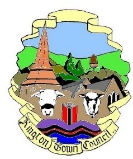 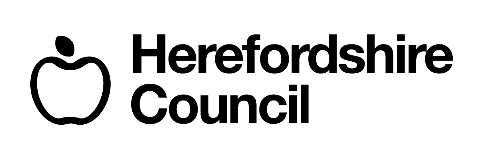 The Scheme is being operated by Kington Town Council and has been funded from the Government’s Covid-19 Outbreak Management Funds grant as part of Herefordshire Council’s Covid-19 recovery plan, supporting economic recovery and improving wellbeing in Herefordshire.Application FormN.B. A guide to applicants is available from the Town Clerk, as per contact details below, to assist applicants in understanding the application process and the grant terms and conditions.1.Applicants DetailsApplicant’s Name: ___________________________________________________________________________Applicant’s Address: _______________________________________________________________________________________________________________________________________________________________________________________________________________________________________________________________________________________________________________________________________________________________________________________Name of Business: ______________________________________________________________________________________________________________________________________________________Address of Property for which you are applying for a grant: (if different from above)_______________________________________________________________________________________________________________________________________________________________________________________________________________________________________________________________________________________________________________________________________________________________________________________Applicant’s telephone number: ___________________________________________________________________________Applicant’s Email: ___________________________________________________________________________Type of Business: ______________________________________________________________________________________________________________________________________________________Are you VAT Registered?  Please circle as appropriateYes /No -please circle as appropriateIf Yes, please provide your VAT Number: _________________________________________ Name and Address of Agent: (If applicable)_________________________________________________________________________________________________________________________________________________________________________________________________________________________________Telephone Number of Agent: ___________________________________________________________________________Email of Agent:___________________________________________________________________________Applicant’s Interest in the Property: Freeholder/Leaseholder - please circle as appropriate2. The Project Details Please enclose a photograph showing the current front elevations of your propertyPhoto Enclosed-   Yes/No- please circle as appropriateStatement of Works: Please describe the improvements/repairs that you propose to make to the building frontage including details of features you want to add or remove and details of colours and styles you will use ______________________________________________________________________________________________________________________________________________________________________________________________________________________________________________________________________________________________________________________________________________________________________________________________________________________________________________________________________________________________________________________________________________________________________________________________________________________________________________________________________________________________________________________________________________________________________________________________________________________________________________________________________________________________________________________________________________________________________________________________________________________________________________________________________________________________________________________________________________________________________________________________________________________________________________________________________________________________________________________________________________________________________________________________________________________________________________________________________________________________________________________________________________________________________________________________________________________________________________________________________________________________________________________________________________________________________________________________________________________________________________________________________________________________________________________________________________________________________________________________________________________________Please list each item of work proposed and their estimated costs (excluding VAT) Please give details of how you have established the project costs. You will also need to enclose a copy of appropriate quotations from any third-party contractors or suppliers you intend to use. See applicants guide for details required.Materials________________________________________________________________________________________________________________________________________________________________________________________________________________________________________________________________________________________________________________________________________________________________________________________________________________________________________________________________________________________________________________________________________________________________________________________________________________Labour__________________________________________________________________________________________________________________________________________________________________________________________________________________________________________________________________________________________________________________________________________________________________________________________________________________________________________________________________________________________________________________________________________________________________________________________________________________Other costs (please specify)______________________________________________________________________________________________________________________________________________________________________________________________________________________________________________________________________________________________________________________________________________________________________________________________________________________________________________________________________________________________________________________________________________________________________________________________________________________________________________________________________________________________________________________________________________________________________________Total Costs: _________________________________________________________________________________________________________________________________________________________________________________________________________________________________You need to complete and provide evidence of payment for all works by 27th May, 2022, please confirm that you can do this.  Yes/No -please circle as appropriate3. APPLICANT DISCLAIMER The information given in this form and the attached details are true and accurate to the best of my knowledge and I have not deliberately withheld any information. I understand that if I give any misleading statements, whether intentional or accidental, at any stage during the application process, or knowingly withhold any material information, my application could be invalid, and I may not be eligible for a grant. I confirm that I will ensure that I have the necessary permissions to undertake the work (including landlords’ permission, planning approval and listed building consent if applicable) I will provide copies of these permissions if requested. I have read and understood the criteria for this grant. I will inform Kington Town Council in writing of any changes to the details of this application and/or the award of any further funding from other sources.Signature: ___________________________________________________________________________Name (in block capitals): _______________________________________________________On behalf of (if signed by an Agent):___________________________________________________________________________Position: ___________________________________________________________________________Date: _______/_______/_______Please complete this application form and send it together with the quotes and the supporting documents and information by email or post to:Shop Front Improvement Grant Scheme, Kington Town CouncilEmail: clerk@kingtontowncouncil.gov.uk Post: Kington Town Council, Old Police Station, Market Hall Street, Kington, HR5 3DPAny queries please email or phone the Town Clerk Telephone:01544 239098     Mobile: 07483 914485Kington Town Council is the Data Controller under data protection law and will use the information you provide on this form to assess whether to offer you/your organisation a grant in accordance with our grants policy.  The legal basis for processing this data is your consent to do so. You can withdraw your consent at any time by notifying us. Our contact details to do so, or for any other queries, are as aboveIf your application for a grant is successful, we will keep your data for a minimum of 7 years and may be required to copy your form and any data contained within it to our internal or external auditors, government departments, Herefordshire Council and/or other statutory bodies.Your information will not be shared further other than in response to a Freedom of Information Act request which may require us to share information but would not include any personal data in relation to this application.Individuals have a number of rights under data protection law, including the right to request their information. You also have a right to make a complaint about our handling of your personal data to the Information Commissioner’s Office https://ico.org.uk/For further information about the processing of your data you can contact the Town Clerk at the address given above. 4. DECLARATION FOR OFFICE USE ONLY Date application received: _______/_______/_______ Application Complete: Yes No Further information required: _________________________________________________ Date further information requested: _______/_______/_______ Date further information received: _______/_______/_______ Date of appraisal: _______/_______/_______ Panel Recommendation: Yes No Grant offered: Yes NoGrant accepted: Yes No Notes: ________________________________________________________________________________________________________________________________________________________________________________________________________________________________________________________________________________________________________________________________________________________________________________________________________________________________________________________________________________________________________________________________________________________________________________________________________________________________________________________________________________________________________________________________________________________________________________________________________________________________________________________________________________________________________________________________________________________________________________________________________________________________________________________________________________________________________________________________________________________________________________________________________________________________________________